         Общественный Фонд Жалал-Абадская Сельская Консультационная Служба предлагает вам представить нам свое ценовое предложение относительно выполнения требуемых работ.  ОФ СКС ЖА приглашает поставщиков услуг по строительству на выполнение капитального строительство объекта/здания для офиса. Кандидат имеет право на тщательное ознакомление с настоящим Запросом предложений, включая все доступным проектным документациям по строительству (Техническое задание и проектные документация будет представлена заинтересованным поставщикам).    Запрос Котировок _на оказание услуги строительных работ Дата подачи Запроса: 17.02.2021г.Дата окончания приема предложений: 09.03.2021г. до 16:00 часов по местному времени1. YOUR PRICE PROPOSAL / ЦЕНОВОЕ ПРЕДЛОЖЕНИЕЦены должны действовать в течение не менее 6 месяцев (_март-август_2021г.).Оплата будет производиться на счет Поставщика/Подрядчика в банке.2.  INFORMATION ABOUT YOUR ENITITY / ИНФОРМАЦИЯ О ВАШЕЙ ОРГАНИЗАЦИИ		Информация об организации/Подрядчике, поставляющий услуги2.1. Кандидат должен посетить Участок работ и ознакомиться с ним для оценки, на свою ответственность, расходов, рисков и факторов, которые необходимо иметь в виду при подготовке предложения. Для этого Кандидату следует договориться с Закупающей организацией о допуске на Участок для ее представителей. 2.2. Отмена  Нанимающая организация сохраняет свое право принять любое предложение или отклонить любые, или все предложения в любое время перед присуждением Контракта, не навлекая на себя никакой ответственности перед кандидатами. 2.3. Присуждение контрактаНанимающая организация присуждает Контракт тому Кандидату, у которого, как представляется, есть возможности и ресурсы для успешного исполнения Контракта;2.4. ПереговорыНанимающая организация оставляет за собой право предложить Кандидатам, чьи предложения по существу были признаны отвечающими техническим и иным требованиям, заявленным Закупающей организацией, проведение переговоров относительно условий, представленных в предложениях. Такие переговоры не могут иметь своим результатом существенный отход от требований, указанных в Запросе предложений. Цель переговоров может заключаться в получении от кандидатов более выгодных условий с точки зрения технического качества, сроков выполнения задания, условий оплаты и т. д.3. Поставщик подает:Следующие документы:3.1.Заполненную форму Котировки, заполненная должным образом и подписанная Кандидатом, как правило, своевременная подача предложения является ответственностью кандидата.3.2.Кандидаты должны предоставить в форме Предоставления Заявки подтверждение того, что соответствуют условиям допуска к участию по требованию нанимающей организации, Кандидат, чье предложение принято, обязан будет представить нанимающей организации дополнительные подтверждения своего соответствия, удовлетворяющие нанимающую организацию. Резюме подтверждающее опыт Кандидата в определенной сфере Работ и специфический опыт в стране/регионе, где будут осуществляться Работы Копии свидетельств о регистрации и документы дающие разрешение на выполнение Строительных Услуг.Справки с соответствующих органов об отсутствии задолженностей.и любые иные материалы, и информацию, которые необходимы нанимающей организации для ознакомления.   Дата:__________________ Название компании: ____________________________________Подпись:_____________________________________М.П.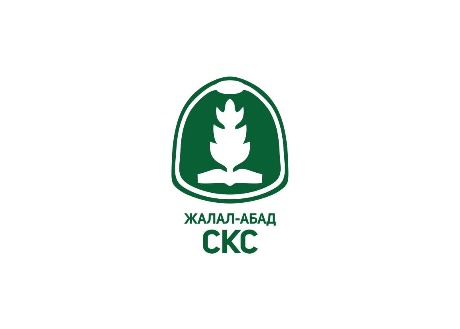 № Наименование и спецификация товараЕдиница измеренияКол-воЦена за ед,  сомОбщая цена, сомКомментарии поставщика 1Услуга строительных работ для строительства проектируемой здании/объекта для офиса прямоугольной формы в плане в осях 16,0х 12,0 м.2х этажная здания1Предварительный срок окончания строительных работ  представленного поставщикаИТОГО:  ИТОГО:  ИТОГО:  ИТОГО:  №Название организации-поставщиковCan you provide documentations below /Можете предоставить следующие документы:  свидетельство на имя поставщика /кампании (копии)		Do you have a bank account registered under your entity?/Имеется ли Расчетный счет в банке на Вашу организацию? (да/нет)	ТелефонКомментарии 12